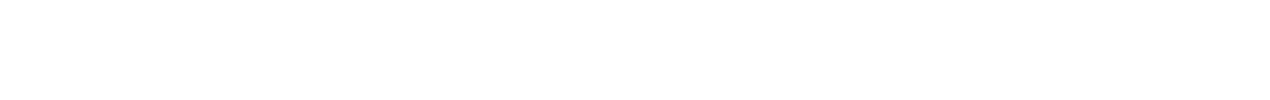 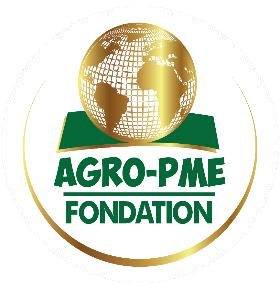 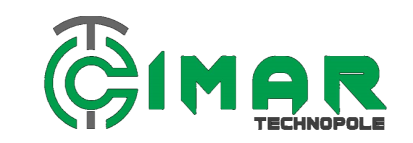 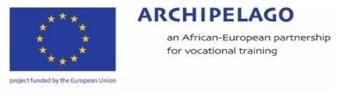 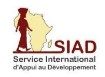 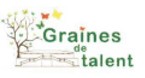 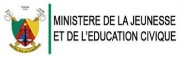 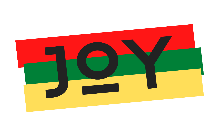 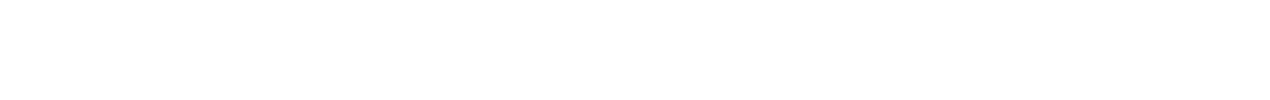 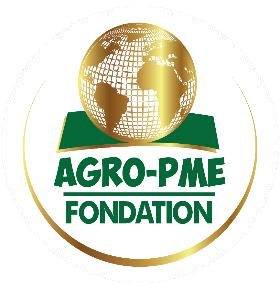 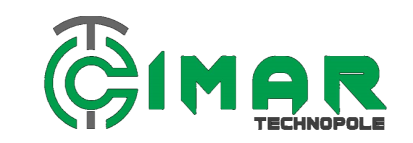 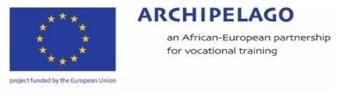 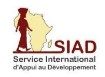 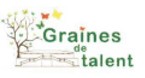 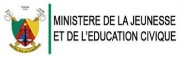 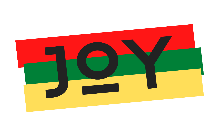 FORMULAIRE INSCRIPTION  n  (237) 243 657 557 – 696 449 214 / E-mail: agpme2002@yahoo.fr – agpme@agro-pme.net /Site Web: www.agro-pme.net	 PARTIE I : INFORMATIONS MPMEPARTIE I : INFORMATIONS MPMEPARTIE I : INFORMATIONS MPMEPARTIE I : INFORMATIONS MPMEPARTIE I : INFORMATIONS MPMEPARTIE I : INFORMATIONS MPMEPARTIE I : INFORMATIONS MPMEPARTIE I : INFORMATIONS MPMEPARTIE I : INFORMATIONS MPMEPARTIE I : INFORMATIONS MPMEIdentification du PromoteurIdentification du PromoteurIdentification du PromoteurIdentification du PromoteurIdentification du PromoteurIdentification du PromoteurIdentification du PromoteurIdentification du PromoteurIdentification du PromoteurIdentification du PromoteurNom SexeMasculin Féminin Masculin Féminin Masculin Féminin Masculin Féminin Nom de jeune fille SexeMasculin Féminin Masculin Féminin Masculin Féminin Masculin Féminin Prénoms Age  NationalitéLieu de naissanceAdresse postale Niveau d’étudeTéléphone WhatsAppE-Mail/ FaxLieu de résidenceCommune Identification de l’EntrepriseIdentification de l’EntrepriseIdentification de l’EntrepriseIdentification de l’EntrepriseIdentification de l’EntrepriseIdentification de l’EntrepriseIdentification de l’EntrepriseIdentification de l’EntrepriseIdentification de l’EntrepriseIdentification de l’EntrepriseNom de la structureRéférence formelle (N° Contribuable, autres)Référence formelle (N° Contribuable, autres)Référence formelle (N° Contribuable, autres)LocalisationCommuneSecteur d’activitéActivité principale (préciser les produits et servicesAnciennetéActivités secondairesAdresse postaleProduits/ServicesTéléphone E-Mail/FaxForme juridiqueSite du promoteur ou Location ?ClientèleCible 1 :Cible 1 :Cible 1 :Cible 1 :Cible 1 :Cible 2 :Cible 2 :Cible 2 :Cible 2 :Personnel/EffectifSalariéSalariéCouche sociale/EffectifHommeHommeHommePersonnel/EffectifStagiairesStagiairesCouche sociale/EffectifFemmeFemmeFemmePersonnel/EffectifApprentisApprentisCouche sociale/EffectifJeune (15-35 ans)Jeune (15-35 ans)Jeune (15-35 ans)Personnel/EffectifAides familialesAides familialesCouche sociale/EffectifHandicapés Handicapés Handicapés Personnel/EffectifAutresAutresCouche sociale/EffectifDéplacésDéplacésDéplacésParamètres Financiers Paramètres Financiers Paramètres Financiers Paramètres Financiers Paramètres Financiers Paramètres Financiers Paramètres Financiers Paramètres Financiers Paramètres Financiers Paramètres Financiers CA Annuel activité principaleCA Annuel activité principaleCA Annuel activité secondaireCA Annuel activité secondaireCA Annuel activité secondairePARTIE 2 : INSFRASTRUCTURES/EQUIPEMENTS/MATERIEL / FONCIER (pour les exploitation agricoles) DISPONIBLES                                             (précisez les éléments du plateau technique disponibles)PARTIE 2 : INSFRASTRUCTURES/EQUIPEMENTS/MATERIEL / FONCIER (pour les exploitation agricoles) DISPONIBLES                                             (précisez les éléments du plateau technique disponibles)PARTIE 2 : INSFRASTRUCTURES/EQUIPEMENTS/MATERIEL / FONCIER (pour les exploitation agricoles) DISPONIBLES                                             (précisez les éléments du plateau technique disponibles)PARTIE 2 : INSFRASTRUCTURES/EQUIPEMENTS/MATERIEL / FONCIER (pour les exploitation agricoles) DISPONIBLES                                             (précisez les éléments du plateau technique disponibles)PARTIE 2 : INSFRASTRUCTURES/EQUIPEMENTS/MATERIEL / FONCIER (pour les exploitation agricoles) DISPONIBLES                                             (précisez les éléments du plateau technique disponibles)PARTIE 2 : INSFRASTRUCTURES/EQUIPEMENTS/MATERIEL / FONCIER (pour les exploitation agricoles) DISPONIBLES                                             (précisez les éléments du plateau technique disponibles)PARTIE 2 : INSFRASTRUCTURES/EQUIPEMENTS/MATERIEL / FONCIER (pour les exploitation agricoles) DISPONIBLES                                             (précisez les éléments du plateau technique disponibles)PARTIE 2 : INSFRASTRUCTURES/EQUIPEMENTS/MATERIEL / FONCIER (pour les exploitation agricoles) DISPONIBLES                                             (précisez les éléments du plateau technique disponibles)PARTIE 2 : INSFRASTRUCTURES/EQUIPEMENTS/MATERIEL / FONCIER (pour les exploitation agricoles) DISPONIBLES                                             (précisez les éléments du plateau technique disponibles)PARTIE 2 : INSFRASTRUCTURES/EQUIPEMENTS/MATERIEL / FONCIER (pour les exploitation agricoles) DISPONIBLES                                             (précisez les éléments du plateau technique disponibles)Appuis sollicitésAppuis sollicitésPlateau Technique                      Personnel  formé             Hébergement CommercialMise en relation avec les partenaires                            Appui au recrutement du personnelPlateau Technique                      Personnel  formé             Hébergement CommercialMise en relation avec les partenaires                            Appui au recrutement du personnelPlateau Technique                      Personnel  formé             Hébergement CommercialMise en relation avec les partenaires                            Appui au recrutement du personnelPlateau Technique                      Personnel  formé             Hébergement CommercialMise en relation avec les partenaires                            Appui au recrutement du personnelPlateau Technique                      Personnel  formé             Hébergement CommercialMise en relation avec les partenaires                            Appui au recrutement du personnelPlateau Technique                      Personnel  formé             Hébergement CommercialMise en relation avec les partenaires                            Appui au recrutement du personnelPlateau Technique                      Personnel  formé             Hébergement CommercialMise en relation avec les partenaires                            Appui au recrutement du personnelPlateau Technique                      Personnel  formé             Hébergement CommercialMise en relation avec les partenaires                            Appui au recrutement du personnelRenforcement capacitéRenforcement capacité                Management des ressources humaines         Finance               Marketing et communication                Management des ressources humaines         Finance               Marketing et communication                Management des ressources humaines         Finance               Marketing et communication                Management des ressources humaines         Finance               Marketing et communication                Management des ressources humaines         Finance               Marketing et communication                Management des ressources humaines         Finance               Marketing et communication                Management des ressources humaines         Finance               Marketing et communication                Management des ressources humaines         Finance               Marketing et communicationAutres besoins à préciserAutres besoins à préciser